	Jedálny lístok - večera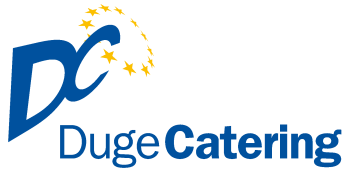 Jedlá a cukrárenské výrobky môžu obsahovať možné alergény:1.OBILNINY – obsahujúce lepok a výrobky z nich, 2.KÔROVCE – a výrobky z nich, 3.VAJCIA – a výrobky z nich, 4.RYBY – a výrobky z nich, 5ARAŠÍDY – a výrobky z nich, 6.SÓJA – a výrobky z nej, 7.MLIEKO – a výrobky z neho, 8. ORECHY – a výrobky z nich, 9. ZELER – a výrobky z neho,10. HORČICA – a výrobky z nej, 11. SEZAM – semená a výrobky z nich, 12. SIRIČITANY – koncentrácia vyššia ako 10 mg/kg alebo 10 mg/l, SO2, 13. MÄKKÝŠE – a výrobky z nich.							 					 		               											                                                                                           ALERGÉNYPondelok 29.04.2024    0,4l  Hrachová polievka s párkom                                                                1.  110g/250g  Pečená bravčová krkovička s varenými zemiakmi s  čalamádou       1,12          	2.   110g/250g  Rizoto s kuracím mäsom, zeleninou a kyslou uhorkou                        1                                    Utorok 30.04.2024     0,4 l Gulášová polievka so zemiakmi, rožok                                         1,3,7                           	1.   110g/160g   Sviečková na smotane s domácou parenou knedľou                             1,3,7     	       	2.    150g/250g  Študentský rezeň vyprážaný so  zemiakmi, kompót                             1,3,7 Streda 01.05.2024             SVIATOKŠtvrtok 02.05.2024   0,4 Hovädzia polievka s koreňovou zeleninou,  s mäsom a rezancami  1,3,7,9                                          1. 110g /300g   Hovädzie Azu po tatársky s dusenou ryžou                                               1            2.  350g             Cestoviny zapekané s údeninou a  cviklou                                                 1,3,7 Piatok  03.05.2024 0,4 l  Tekvicová polievka so zemiakmi                                                             1,7          1. 110g/160g     Moravský vrabec s hlávkovou kapustou, domáca parená knedľa             1,3,7                                                                                              2.  350g              Palacinky s džemom, poliate čokoládou                                                       1,3,7             Objednávky   044/522 38 26, 091194276                                                               e–mailobjednavkyduge@gmail.com                                       Objednávky v daný deň od 6:00 -  07:30 hod.. Len obed č.1  !!!Objednávky obedov 12:00 -14:00 hod.              Reklamácie 0911 942 764     Hmotnosť mäsa je udávaná v surovom stave.                  Povolená tolerancia hmotnosti 10% Web: www.dugecatering.sk 			e-mail : dugecatering@gmail.com                                                Zmena jedálneho lístka vyhradená